                                                                                                                                                   July 09, 2019              Money Market Operations as on July 08, 2019                                                                                                                  (Amount in Rupees billion, Rate in Per cent) RESERVE POSITION@@ Based on Reserve Bank of India (RBI) / Clearing Corporation of India Limited (CCIL).   -   Not Applicable / No Transaction **   Relates to uncollateralized transactions of 2 to 14 days tenor. @@ Relates to uncollateralized transactions of 15 days to one year tenor # The figure for the cash balances with RBI on Sunday is same as that of the previous day (Saturday). $ Includes refinance facilities extended by RBI ¥  As per the Press Release No. 2014-2015/1971 dated March 19, 2015
*  Net liquidity is calculated as Repo+MSF+-Reverse Repo
                                                                                                                                                     Ajit Prasad
Press Release : 2019-2020/90	                                                                          Director (Communications)प्रेस प्रकाशनी  PRESS RELEASEसंचार विभाग, केंद्रीय कार्यालय, एस.बी.एस.मार्ग, मुंबई-400001________________________________________________________________________________________________________DEPARTMENT OF COMMUNICATION, Central Office, S.B.S.Marg, Mumbai-400001फोन/Phone: 91 22 2266 0502 फैक्स/Fax: 91 22 2266 0358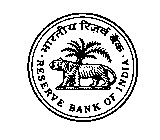 भारतीय रिज़र्व बैंकRESERVE BANK OF INDIA वेबसाइट : www.rbi.org.in/hindiWebsite : www.rbi.org.inइ-मेल email: helpdoc@rbi.org.inMONEY MARKETS@MONEY MARKETS@Volume 
(One Leg)Weighted Average Rate      RangeA.Overnight Segment (I+II+III+IV)   	2,170.595.683.50-6.45A.I.  Call Money   	149.925.654.40-5.80A.II. Triparty Repo 1,413.575.685.50-5.80A.III. Market Repo       606.865.673.50-5.80A.IV. Repo in Corporate Bond 0.256.456.45-6.45B.Term Segment B.I. Notice Money**  3.625.585.00-5.90B.II. Term Money@@5.16-5.70-6.30B.III. Triparty Repo 36.175.795.70-5.80B.IV. Market Repo 9.725.805.75-5.80B.V. Repo in Corporate Bond 1.007.857.85-7.85RBI OPERATIONS@		RBI OPERATIONS@		Auction DateTenor (Days)Maturity 
DateAmount Outstanding   CurrentRate/Cut  
off RateC.Liquidity Adjustment Facility (LAF)Liquidity Adjustment Facility (LAF)(i) Repo (Fixed  Rate)                          Mon, 08/07/20191Tue, 09/07/201999.925.75(ii) Repo (Variable Rate)(ii.a) Regular 14-dayTue, 25/06/201914Tue, 09/07/2019177.905.76Fri, 28/06/201914Fri, 12/07/201940.855.76Tue, 02/07/201914Tue, 16/07/201932.905.76Fri, 05/07/201914Fri, 19/07/201958.405.76(ii.b) Others-----(iii) Reverse Repo (Fixed  Rate)   Mon, 08/07/20191Tue, 09/07/2019140.185.50(iv) Reverse Repo (Variable Rate)Mon, 08/07/20191Tue, 09/07/201962.295.74Mon, 08/07/20191Tue, 09/07/2019662.205.74Tue, 02/07/20197Tue, 09/07/2019159.205.74Wed, 03/07/20197Wed, 10/07/201999.155.74Thu, 04/07/20197Thu, 11/07/201967.105.74Fri, 05/07/20197Fri, 12/07/201971.005.74Mon, 08/07/20197Mon, 15/07/2019120.855.74Thu, 04/07/201914Thu, 18/07/20195.505.74Wed, 03/07/201963Wed, 04/09/20198.005.74D.Marginal Standing Facility (MSF)Mon, 08/07/20191Tue, 09/07/20195.266.00E.Standing Liquidity Facility (SLF) Availed from RBI$Standing Liquidity Facility (SLF) Availed from RBI$22.64F.Net liquidity injected [injection (+)/absorption (-)] *Net liquidity injected [injection (+)/absorption (-)] *-957.60G.Cash Reserves Position of Scheduled Commercial Banks	Cash Reserves Position of Scheduled Commercial Banks	(i) Cash balances with RBI as on#  July 08, 20195,118.97(ii) Average daily cash reserve requirement for the fortnight ending  July 19, 20195,129.86H.   Government of India Surplus Cash Balance Reckoned for Auction as on ¥July 08, 20190.00